Р Е Ш Е Н И Ес. МалоязОб итогах использования избирательных бюллетеней на выборах депутатов Государственного Собрания – Курултая Республики Башкортостан седьмого созыва на территории муниципального района Салаватский район Республики Башкортостан по единому республиканскому округуРассмотрев информацию о движении избирательных бюллетеней для голосования на выборах депутатов Государственного Собрания - Курултая Республики Башкортостан седьмого созыва, Территориальная избирательная комиссия муниципального района Салаватский район Республики Башкортостан решила:1. Утвердить Сводные сведения об итогах использования избирательных бюллетеней на выборах депутатов Государственного Собрания - Курултая Республики Башкортостан седьмого созыва на территории муниципального района Салаватский район Республики Башкортостан по единому республиканскому округу (прилагается).2. Направить настоящее постановление в Центральную избирательную комиссию Республики Башкортостан.Председатель                                                           Н.Н. Рахматуллина         Секретарь                                                                Э.Б. ГаляеваСводные сведения
о итогах использования избирательных бюллетеней
на выборах депутатов Государственного Собрания – Курултая Республики Башкортостан на территории муниципального района Салаватский район Республики Башкортостан по единому республиканскому округу территориальная избирательная комиссия Муниципального района салаватский районреспублики башкортостан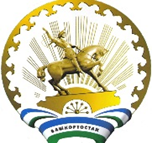 БАШҠОРТОСТАН РЕСПУБЛИКАҺЫсалауат РАЙОНЫ муниципаль районы ТЕРРИТОРИАЛЬҺАЙЛАУ КОМИССИЯҺЫ11 сентября 2023 года№ 82/2-5Приложение к решению территориальной избирательной комиссии
от 11 сентября 2023 года № 82/2-5№ п/пСведения о результатах использования избирательных бюллетенейКоличество избирательных бюллетенейВсего получено по акту от Центральной избирательной комиссии территориальной избирательной комиссией19800Недостача, обнаруженная при пересчете территориальной избирательной комиссией (перед передачей в участковые избирательные комиссии)0Излишки, обнаруженные при пересчете территориальной избирательной комиссией (перед передачей в участковые избирательные комиссии)0Всего получено фактически территориальной избирательной комиссией19800Всего выдано по актам территориальной избирательной комиссией в участковые избирательные комиссии19536Всего погашено неиспользованных, хранившихся в резерве территориальной избирательной комиссии264Утрачено территориальной избирательной комиссией0Всего получено по актам участковыми избирательными комиссиями19536Всего выдано участковыми избирательными комиссиями непосредственно избирателям14691Всего погашено участковыми избирательными комиссиями4845Утрачено участковыми избирательными комиссиями0Излишки, обнаруженные участковыми избирательными комиссиями, не учтенные при получении избирательных бюллетеней0